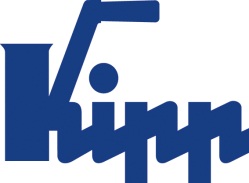 Notatka prasowa 	Sulz am Neckar, sierpień 2016Antybakteryjne tworzywo sztuczneProdukty MEDI grip do zastosowań wymagających najwyższej higienyHEINRICH KIPP WERK uzupełnia swoją ofertę o produkty antybakteryjne. Tworzywo wzbogacone mikrocząstkami srebra trwale redukuje kolonizację powierzchni przez bakterie, a przez to minimalizuje ryzyko infekcji. Antybakteryjne elementy manipulacyjne stosowane są w placówkach medycznych, zakładach produkujących żywność oraz ośrodkach rehabilitacyjnych. Podstawą koncepcji produktów z nowej linii MEDI grip jest tworzywo sztuczne wzbogacone mikrocząstkami srebra. Ponieważ srebro znajduje się nie tylko na powierzchni, ale w całej objętości tworzywa, również w przypadku śladów zużycia elementy zachowują pełne działanie antybakteryjne. Zostało to potwierdzone w kilku oddzielnych testach ASTM E-2180 przez akredytowane laboratorium testowe.Produkty MEDI grip skutecznie radzą sobie z wieloopornymi mikroorganizmami, takimi jak MRSA, dlatego doskonale nadają się do zastosowania w miejscach, gdzie obowiązują szczególnie wysokie wymagania dotyczące higieny. Liczba mikroorganizmów jest stale redukowana między cyklami czyszczenia, co znacząco obniża ryzyko infekcji przy kontakcie z produktem. Elementy manipulacyjne są odporne na działanie wilgoci oraz wielu środków czyszczących i nie wykazują toksycznych działań ubocznych. Przykładowe obszary zastosowania to laboratoria, szpitale, centra badawcze, ośrodki rehabilitacyjne i pielęgnacyjne oraz urządzenia do produkcji żywności.KIPP oferuje również szeroki wybór uchwytów w wersji antybakteryjnej MEDI grip. Wszystkie elementy manipulacyjne cechuje charakterystyczny design KIPP oraz ergonomiczna forma.Znaków ze spacjami:Nagłówek:	64 znakówWstęp:	32znakówTekst:	1552 znakówŁącznie:	1648 znakówKIPP POLSKA SP. Z O.O.Przemysław Słabyul. Ostrowskiego 753-238 WrocławTelefon: +48 71 339 21 44E-mail: przemyslaw.slaby@kipp.plDodatkowe informacje i zdjęcia prasoweFotoProdukty KIPP MEDI grip do zastosowań wymagających najwyższej higieny
Zdjęcie: KIPP Prawa autorskie: udostępnione do bezpłatnej publikacji w mediach branżowych. Z prośbą o podanie źródła. Odwiedź www.kipp.pl, region: Polska, zakładka: Aktualności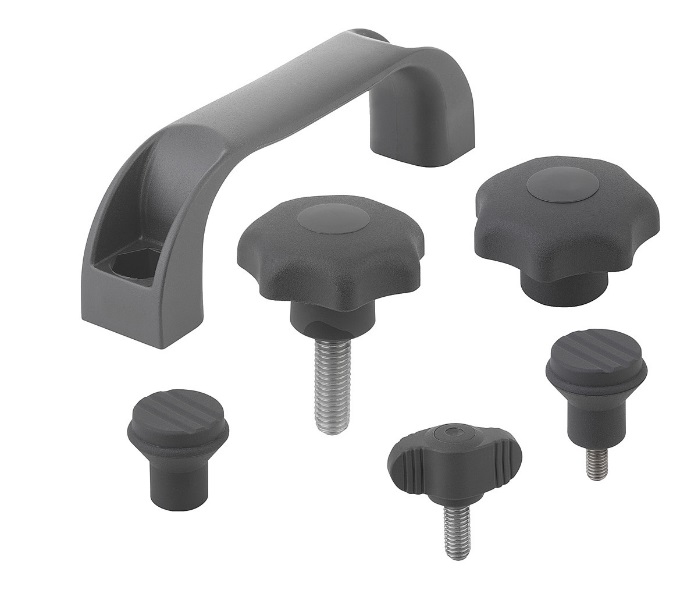 Plik obrazu: 
KIPP-MEDI grip.jpg